別記第1号様式(第3条関係)禁 止 行 為 解 除 承 認 申 請 書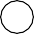 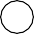 備考	1	この用紙の大きさは、日本工業規格A4とすること。法人にあっては、その名称、代表者氏名、主たる事業所の所在地を記入すること。※印の欄は、記入しないこと。指定場所の案内図及び平面図を添付すること。栄町消防長栄町消防長栄町消防長栄町消防長様申請者申請者申請者住	氏 電	住	氏 電	所	 名話	年月日印防火対象物防火対象物防火対象物防火対象物所在地電話電話番防火対象物防火対象物防火対象物防火対象物名称用 途用 途防火対象物防火対象物防火対象物防火対象物関係者氏名関係者氏名関係者氏名関係者氏名指 定 場 所指 定 場 所指 定 場 所指 定 場 所階階階階階 の 用 途階 の 用 途階 の 用 途階 の 用 途指 定 場 所指 定 場 所指 定 場 所指 定 場 所名称場所の用途場所の用途場所の用途場所の用途指 定 場 所指 定 場 所指 定 場 所指 定 場 所構造内部の仕上げ内部の仕上げ内部の仕上げ内部の仕上げ解除を受けようとする行 為解除を受けようとする行 為解除を受けようとする行 為解除を受けようとする行 為種類喫煙裸火使用裸火使用裸火使用危険物品持込み危険物品持込み危険物品持込み危険物品持込み危険物品持込み解除を受けようとする行 為解除を受けようとする行 為解除を受けようとする行 為解除を受けようとする行 為期間年月月日から	年日から	年日から	年日から	年日から	年月日まで日まで解除を受けようとする行 為解除を受けようとする行 為解除を受けようとする行 為解除を受けようとする行 為理由解除を受けようとする行 為解除を受けようとする行 為解除を受けようとする行 為解除を受けようとする行 為内容行為者住所電話電話番行為者職業行為者氏名防 火 上 講 じ た 措 置防 火 上 講 じ た 措 置防 火 上 講 じ た 措 置防 火 上 講 じ た 措 置防 火 上 講 じ た 措 置防 火 上 講 じ た 措 置防 火 上 講 じ た 措 置防 火 上 講 じ た 措 置※	受※	受※	受※	受付欄欄※	経※	経※	経※	経※	経過欄欄